4 de octubre de 2016: Jornada                      #10ConvencióDiscapacitat                        Sala de Conferencias de la ONCE. Sepúlveda, 1, 6a planta. BarcelonaAforo limitado. Se ruega confirmar asistencia a info@cocarmi.cat           PROGRAMA 12:00 horas Bienvenida Sr. Antonio Guillén, presidente del Comitè Català de Representants de Persones amb Discapacitat (COCARMI)12:05 horas Conferencia inaugural: La Convención, diez años después; diez años por delanteSr. Luis Cayo Pérez, presidente del Comité Español de Representantes de Personas con Discapacidad (CERMI)12:35 horas La estrategia europea sobre Discapacidad 2010-2020Sra. Pilar Díaz, Directora del Observatorio de la Discapacidad Física (ODF)12:50 horas Mesa de experienciasClave de la Convención: Derechos y apoyosSr. Josep Maria Solé, director-gerente de la Fundació Tutelar de les Comarques GironinesDerecho a la escuela inclusivaSra. Carme Fernández, directora de la Fundació GerardDerecho al trabajo Sr. Àngel Gómez-Quintero, presidente de la Associació per la Integració Laboral dels Mossos d'Esquadra amb DiscapacitatModera: Enric Botí, secretario general COCARMI14:00 horas ClausuraHonorable Sra. Dolors Bassa, consellera de Treball, Afers Socials i Famílies2006-201610 años de Convención sobre los Derechos de las Personas con Discapacidad.Queda mucho por hacer?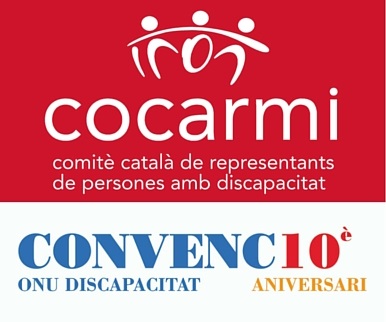 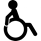 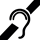 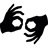 Sala accesible para personas con movilidad reducidaActo accesible para personas con discapacidad auditiva